NO. 25 JOURNALof theHOUSE OF REPRESENTATIVESof theSTATE OF SOUTH CAROLINA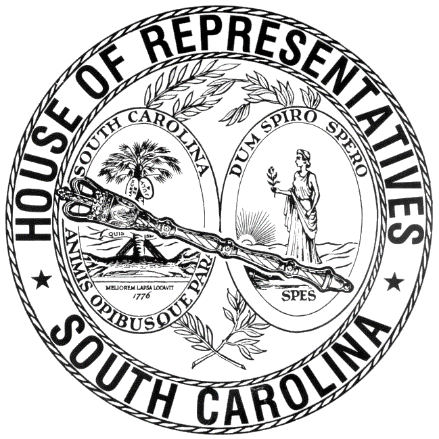 REGULAR SESSION BEGINNING TUESDAY, JANUARY 8, 2019 ________TUESDAY, FEBRUARY 25, 2020(STATEWIDE SESSION)Indicates Matter StrickenIndicates New MatterThe House assembled at 12:00 noon.Deliberations were opened with prayer by Rev. Charles E. Seastrunk, Jr., as follows:	Our thought for today is from Exodus 19:19: “Moses would speak and God would answer him in thunder.”	Let us pray. Glorious God, You revealed Your love at Sinai and so often You reveal Your love to us here in these Chambers. Help us to perceive You as our Lord. Your glory, O God, is often hidden from us. Come to us again as these Representatives and staff continue to do good things. Protect our defenders of freedom and first responders as they protect and care for us. Bless our Nation, President, State, Governor, Speaker, staff, and all who work for the people of this State. Heal the wounds, those seen and those hidden, of our brave warriors who suffer and sacrifice for our freedom. Lord, in Your mercy, hear our prayers. Amen.Pursuant to Rule 6.3, the House of Representatives was led in the Pledge of Allegiance to the Flag of the United States of America by the SPEAKER.After corrections to the Journal of the proceedings of Friday, the SPEAKER ordered it confirmed.MOTION ADOPTEDRep. COBB-HUNTER moved that when the House adjourns, it adjourn in memory of Rena Grant, which was agreed to.SILENT PRAYERThe House stood in silent prayer for Paisley Elizabeth Grace Cogsdill and her family. SILENT PRAYERThe House stood in silent prayer for the Sumter County Police Officer involved in a shooting earlier today. COMMUNICATIONThe following was received:February 20, 2020The Honorable Charles F. ReidClerk of the House213 Blatt Bldg.Columbia, South Carolina 29201Dear Mr. Reid,	The House Ethics Committee recently screened and approved Mr. Alozno J. Holloway as the House Minority Party’s appointment for the State Ethics Commission for a term of three years, that is, April 1, 2020 to April 1, 2023. This was a typographical error as his term should be for a five-year term, that is, April 1, 2020 to April 1, 2025. See S.C. Code Ann. Section 8-13-310(D).	Please correct the term of Mr. Holloway’s appointment to the State Ethics Commission in the House Journal toa term of five years. Thanks for your assistance with this matter. Sincerely,Jane O. ShulerChief Legal CounselHouse Ethics CommitteeReceived as information.COMMUNICATIONThe following was received:State of South CarolinaOffice of the GovernorColumbia, S.C., February 24, 2020Mr. Speaker and Members of the House of Representatives:	I am transmitting herewith an appointment for confirmation. This appointment is made with advice and consent of the General Assembly and is therefore submitted for your consideration.Statewide AppointmentState Ethics CommissionTerm Commencing: April 1, 2020Term Expiring: April 1, 2025Seat: At-large, GovernorVice: SelfMs. Ashleigh R. Wilson6227 N. Trenholm RoadColumbia, South Carolina 29206Yours very truly,Henry McMasterGovernorReceived as information.COMMUNICATIONThe following was received:State of South CarolinaOffice of the GovernorColumbia, S.C., February 24, 2020Mr. Speaker and Members of the House of Representatives:	I am transmitting herewith an appointment for confirmation. This appointment is made with advice and consent of the General Assembly and is therefore submitted for your consideration.Statewide AppointmentState Ethics CommissionTerm Commencing: April 1, 2020Term Expiring: April 1, 2025Seat: At-large, GovernorVice: SelfMs. Brandolyn T. Pinkston5 Woodlands Ridge CourtColumbia, South Carolina 29229Yours very truly,Henry McMasterGovernorReceived as information.INVITATIONSOn motion of Rep. BALES, with unanimous consent, the following were taken up for immediate consideration and accepted:February 20, 2020The Honorable Jimmy BalesChairman, House Invitations Committee503-A Blatt BuildingColumbia, South Carolina 29201Dear Chairman Bales: 	On behalf of the Associated Builders & Contractors of the Carolinas, the Members of the House of Representatives are invited to a Legislative Reception. This event will be held on Tuesday, March 3, 2020, from 6:00 p.m. - 8:00 p.m. at The Palmetto Club.Sincerely,Chris Bullard, Director of Governmental AffairsAssociated Builders & Contractors of the CarolinasFebruary 20, 2020The Honorable Jimmy BalesChairman, House Invitations Committee503-A Blatt BuildingColumbia, South Carolina 29201Dear Chairman Bales: 	On behalf of the South Carolina Department of Natural Resources, the Members of the House of Representatives and their staff are invited to a Legislative Reception. This event will be held on Tuesday, March 3, 2020, from 7:00 p.m. - 9:00 p.m. at the National Guard Armory, 1225 Bluff Road.Sincerely,Kevin R. Ryan, Director of Governmental AffairsSouth Carolina Department of Natural ResourcesFebruary 20, 2020The Honorable Jimmy BalesChairman, House Invitations Committee503-A Blatt BuildingColumbia, South Carolina 29201Dear Chairman Bales: 	On behalf of the South Carolina EMS Association, the Members of the House of Representatives and their staff are invited to a Legislative Breakfast. This event will be held on Wednesday, March 4, 2020, from 8:00 a.m. - 10:00 a.m. in Room 112, Blatt Building.Sincerely,Henry Lewis, PresidentSouth Carolina EMS AssociationFebruary 20, 2020The Honorable Jimmy BalesChairman, House Invitations Committee503-A Blatt BuildingColumbia, South Carolina 29201Dear Chairman Bales: 	On behalf of the Southern Association for College Admission Counseling, the Members of the House of Representatives are invited to a Legislative Luncheon. This event will be held on Wednesday, March 4, 2020, from 12:00 p.m. - 2:00 p.m. in Room 112, Blatt Building.Sincerely,Chelsea Marsh, SC Regional RecruiterUniversity of AlabamaFebruary 20, 2020The Honorable Jimmy BalesChairman, House Invitations Committee503-A Blatt BuildingColumbia, South Carolina 29201Dear Chairman Bales: 	On behalf of the Myrtle Beach Area Chamber of Commerce, the Members of the House of Representatives and their staff are invited to a Legislative Reception. This event will be held on Wednesday, March 4, 2020, from 6:00 p.m. - 8:00 p.m. at the Columbia Metropolitan Convention Center.Sincerely,Jimmy Gray, Director of Governmental AffairsMyrtle Beach Area Chamber of CommerceFebruary 20, 2020The Honorable Jimmy BalesChairman, House Invitations Committee503-A Blatt BuildingColumbia, South Carolina 29201Dear Chairman Bales: 	On behalf of the South Carolina Broadcasters Association, the Members of the House of Representatives and their staff are invited to a Legislative Breakfast. This event will be held on Thursday, March 5, 2020, from 8:00 a.m. - 10:00 a.m. in Room 112, Blatt Building.Sincerely,Margaret W. Wallace, Executive DirectorSouth Carolina Broadcasters AssociationFebruary 20, 2020The Honorable Jimmy BalesChairman, House Invitations Committee503-A Blatt BuildingColumbia, South Carolina 29201Dear Chairman Bales: 	On behalf of the South Carolina Beer Wholesalers Association, the Members of the House of Representatives and their staff are invited to a Legislative Reception. This event will be held on Tuesday, March 24, 2020, from 6:00 p.m. - 8:00 p.m. at 1114 College Street.Sincerely,Candace Spencer, Director of OperationsSouth Carolina Beer Wholesalers AssociationFebruary 20, 2020The Honorable Jimmy BalesChairman, House Invitations Committee503-A Blatt BuildingColumbia, South Carolina 29201Dear Chairman Bales: 	On behalf of the South Carolina Conservation Coalition, the Members of the House of Representatives and their staff are invited to a Legislative Reception. This event will be held on Tuesday, March 24, 2020, from 7:00 p.m. - 9:00 p.m. at 701 Whaley.Sincerely,Rebecca Haynes, Deputy DirectorConservation Coalition of South CarolinaFebruary 20, 2020The Honorable Jimmy BalesChairman, House Invitations Committee503-A Blatt BuildingColumbia, South Carolina 29201Dear Chairman Bales: 	On behalf of the Piedmont Municipal Power Agency and South Carolina Association of Municipal Power Systems, the Members of the House of Representatives and their staff are invited to a Legislative Breakfast. This event will be held on Wednesday, March 25, 2020, from 8:00 a.m. - 10:00 a.m. in Room 112, Blatt Building.Sincerely,Elizabeth Copeland, Staff Associate for Affiliate ServicesMunicipal Association of South CarolinaFebruary 20, 2020The Honorable Jimmy BalesChairman, House Invitations Committee503-A Blatt BuildingColumbia, South Carolina 29201Dear Chairman Bales: 	On behalf of the South Carolina Technical College System, the Members of the House of Representatives are invited to a Legislative Luncheon. This event will be held on Wednesday, March 25, 2020, from 12:00 p.m. - 2:00 p.m. on State House Grounds.Sincerely,Karen Taylor, Project CoordinatorSouth Carolina Technical College SystemFebruary 20, 2020The Honorable Jimmy BalesChairman, House Invitations Committee503-A Blatt BuildingColumbia, South Carolina 29201Dear Chairman Bales: 	On behalf of the BlueCross BlueShield of South Carolina, the Members of the House of Representatives, Families, and their staff are invited to a Legislative Ballgame and Picnic. This event will be held on Wednesday, March 25, 2020, from 6:00 p.m. - 8:00 p.m. at Segra Park.Sincerely,James D’Alessio, Vice President, Governmental AffairsBlueCross BlueShield of South CarolinaFebruary 20, 2020The Honorable Jimmy BalesChairman, House Invitations Committee503-A Blatt BuildingColumbia, South Carolina 29201Dear Chairman Bales: 	On behalf of the South Carolina’s Coalition for Mathematics & Science, the Members of the House of Representatives are invited to a Legislative Breakfast. This event will be held on Thursday, March 26, 2020, from 8:00 a.m. - 10:00 a.m. at in Room 112, Blatt Building.Sincerely,Thomas Peters, Executive DirectorSouth Carolina’s Coalition for Mathematics & ScienceFebruary 20, 2020The Honorable Jimmy BalesChairman, House Invitations Committee503-A Blatt BuildingColumbia, South Carolina 29201Dear Chairman Bales: 	On behalf of the Boeing, South Carolina Manufacturing Alliance, and BMW, the Members of the House of Representatives and their staff are invited to a Legislative Breakfast. This event will be held on Tuesday, March 31, 2020, from 12:00 p.m. - 2:00 p.m. on Statehouse Grounds.Sincerely,Lindsay Leonard, National Strategy and EngagementBoeing South CarolinaFebruary 20, 2020The Honorable Jimmy BalesChairman, House Invitations Committee503-A Blatt BuildingColumbia, South Carolina 29201Dear Chairman Bales: 	On behalf of the Home Builders Association of South Carolina, the Members of the House of Representatives are invited to a Legislative Reception. This event will be held on Tuesday, March 31, 2020, from 6:00 p.m. - 8:00 p.m. at the Columbia Museum of Art.Sincerely,Mark Nix, Executive DirectorHome Builders Association of South CarolinaMESSAGE FROM THE SENATEThe following was received:Columbia, S.C. Thursday, February 20 Mr. Speaker and Members of the House:The Senate respectfully informs your Honorable Body that it has appointed Senators Sabb, Williams and Goldfinch  of the Committee of Conference on the part of the Senate on :H. 4411 -- Reps. Clemmons, Anderson, Crawford, McGinnis, Hardee, Bailey and Fry: A BILL TO AMEND SECTION 7-7-320, AS AMENDED, CODE OF LAWS OF SOUTH CAROLINA, 1976, RELATING TO THE DESIGNATION OF VOTING PRECINCTS IN HORRY COUNTY, SO AS TO DELETE FOUR PRECINCTS, TO ADD EIGHT PRECINCTS, AND TO REDESIGNATE THE MAP NUMBER ON WHICH THE NAMES OF THESE PRECINCTS MAY BE FOUND AND MAINTAINED BY THE REVENUE AND FISCAL AFFAIRS OFFICE.Very respectfully,PresidentReceived as information.  REGULATION RECEIVED  The following was received and referred to the appropriate committee for consideration:Document No. 4933Agency: Clemson UniversityStatutory Authority: 1976 Code Section 59-119-320Parking and Traffic RegulationsReceived by Speaker of the House of Representatives February 21, 2020Referred to Regulations and Administrative Procedures CommitteeLegislative Review Expiration February 17, 2021REGULATIONS WITHDRAWNDocument No. 4919Agency: State Board of EducationStatutory Authority: 1976 Code Sections 59-5-60(1), 59-5-65, 59-25-	110, 59-25-115, 59-26-40, and 59-26-85Credential ClassificationReceived by Speaker of the House of Representatives January 14, 	2020Referred to Regulations and Administrative Procedures CommitteeLegislative Review Expiration: Permanently WithdrawnHOUSE RESOLUTIONThe following was introduced:H. 5277 -- Rep. West: A HOUSE RESOLUTION TO EXTEND THE PRIVILEGE OF THE FLOOR OF THE SOUTH CAROLINA HOUSE OF REPRESENTATIVES TO THE BELTON-HONEA PATH HIGH SCHOOL COMPETITIVE CHEER TEAM, COACHES, AND SCHOOL OFFICIALS, AT A DATE AND TIME TO BE DETERMINED BY THE SPEAKER, FOR THE PURPOSE OF BEING RECOGNIZED AND COMMENDED FOR WINNING THE 2019 CLASS AAAA STATE CHAMPIONSHIP TITLE.The Resolution was adopted.HOUSE RESOLUTIONThe following was introduced:H. 5278 -- Reps. Calhoon, Ballentine, Caskey, Forrest, Huggins, Ott, Spires, Toole, Wooten, Clyburn, Parks, Alexander, Allison, Anderson, Atkinson, Bailey, Bales, Bamberg, Bannister, Bennett, Bernstein, Blackwell, Bradley, Brawley, Brown, Bryant, Burns, Chellis, Chumley, Clary, Clemmons, Cobb-Hunter, Cogswell, Collins, B. Cox, W. Cox, Crawford, Daning, Davis, Dillard, Elliott, Erickson, Felder, Finlay, Forrester, Fry, Funderburk, Gagnon, Garvin, Gilliam, Gilliard, Govan, Haddon, Hardee, Hart, Hayes, Henderson-Myers, Henegan, Herbkersman, Hewitt, Hill, Hiott, Hixon, Hosey, Howard, Hyde, Jefferson, Johnson, Jones, Jordan, Kimmons, King, Kirby, Ligon, Long, Lowe, Lucas, Mace, Mack, Magnuson, Martin, Matthews, McCoy, McCravy, McDaniel, McGinnis, McKnight, Moore, Morgan, D. C. Moss, V. S. Moss, Murphy, B. Newton, W. Newton, Norrell, Oremus, Pendarvis, Pope, Ridgeway, Rivers, Robinson, Rose, Rutherford, Sandifer, Simrill, G. M. Smith, G. R. Smith, Sottile, Stavrinakis, Stringer, Tallon, Taylor, Thayer, Thigpen, Trantham, Weeks, West, Wheeler, White, Whitmire, R. Williams, S. Williams, Willis and Yow: A HOUSE RESOLUTION TO CONGRATULATE THE DICKERSON CHILDREN'S ADVOCACY CENTER ON THE OCCASION OF ITS TWENTY-FIFTH ANNIVERSARY AND TO COMMEND THE ORGANIZATION FOR A QUARTER CENTURY OF COMPASSIONATE SERVICE TO CHILDREN WHO ARE VICTIMS OF ABUSE.The Resolution was adopted.HOUSE RESOLUTIONThe following was introduced:H. 5279 -- Reps. Calhoon, Alexander, Allison, Anderson, Atkinson, Bailey, Bales, Ballentine, Bamberg, Bannister, Bennett, Bernstein, Blackwell, Bradley, Brawley, Brown, Bryant, Burns, Caskey, Chellis, Chumley, Clary, Clemmons, Clyburn, Cobb-Hunter, Cogswell, Collins, B. Cox, W. Cox, Crawford, Daning, Davis, Dillard, Elliott, Erickson, Felder, Finlay, Forrest, Forrester, Fry, Funderburk, Gagnon, Garvin, Gilliam, Gilliard, Govan, Haddon, Hardee, Hart, Hayes, Henderson-Myers, Henegan, Herbkersman, Hewitt, Hill, Hiott, Hixon, Hosey, Howard, Huggins, Hyde, Jefferson, Johnson, Jones, Jordan, Kimmons, King, Kirby, Ligon, Long, Lowe, Lucas, Mace, Mack, Magnuson, Martin, Matthews, McCoy, McCravy, McDaniel, McGinnis, McKnight, Moore, Morgan, D. C. Moss, V. S. Moss, Murphy, B. Newton, W. Newton, Norrell, Oremus, Ott, Parks, Pendarvis, Pope, Ridgeway, Rivers, Robinson, Rose, Rutherford, Sandifer, Simrill, G. M. Smith, G. R. Smith, Sottile, Spires, Stavrinakis, Stringer, Tallon, Taylor, Thayer, Thigpen, Toole, Trantham, Weeks, West, Wheeler, White, Whitmire, R. Williams, S. Williams, Willis, Wooten and Yow: A HOUSE RESOLUTION TO RECOGNIZE AND HONOR D. MURRAY PRICE OF LEXINGTON COUNTY FOR A LIFETIME OF SERVICE TO MANKIND IN HIS COMMUNITY, CHURCH, STATE, AND NATION; TO CONGRATULATE HIM ON THE OCCASION OF HIS NINETY-NINTH BIRTHDAY; AND TO WISH HIM A JOYOUS BIRTHDAY CELEBRATION AND MANY YEARS OF CONTINUED HEALTH AND HAPPINESS.The Resolution was adopted.HOUSE RESOLUTIONThe following was introduced:H. 5280 -- Rep. King: A HOUSE RESOLUTION TO EXPRESS THE PROFOUND SORROW OF THE MEMBERS OF THE SOUTH CAROLINA HOUSE OF REPRESENTATIVES UPON THE PASSING OF PENINNAH BOWEN LOWRY OF YORK COUNTY AND TO EXTEND THEIR DEEPEST SYMPATHY TO HER LARGE AND LOVING FAMILY AND HER MANY FRIENDS.The Resolution was adopted.HOUSE RESOLUTIONThe following was introduced:H. 5281 -- Reps. G. M. Smith and Weeks: A HOUSE RESOLUTION TO EXPRESS THE PROFOUND SORROW OF THE MEMBERS OF THE SOUTH CAROLINA HOUSE OF REPRESENTATIVES UPON THE PASSING OF MAJOR BOGDAN M. "NICK" ZLOTNICKI, U.S.A.F. (RETIRED), A LONGTIME RESIDENT OF SUMTER, AND TO EXTEND THE DEEPEST SYMPATHY TO HIS FAMILY AND MANY FRIENDS.The Resolution was adopted.HOUSE RESOLUTIONThe following was introduced:H. 5285 -- Reps. Rutherford, Alexander, Allison, Anderson, Atkinson, Bailey, Bales, Ballentine, Bamberg, Bannister, Bennett, Bernstein, Blackwell, Bradley, Brawley, Brown, Bryant, Burns, Calhoon, Caskey, Chellis, Chumley, Clary, Clemmons, Clyburn, Cobb-Hunter, Cogswell, Collins, B. Cox, W. Cox, Crawford, Daning, Davis, Dillard, Elliott, Erickson, Felder, Finlay, Forrest, Forrester, Fry, Funderburk, Gagnon, Garvin, Gilliam, Gilliard, Govan, Haddon, Hardee, Hart, Hayes, Henderson-Myers, Henegan, Herbkersman, Hewitt, Hill, Hiott, Hixon, Hosey, Howard, Huggins, Hyde, Jefferson, Johnson, Jones, Jordan, Kimmons, King, Kirby, Ligon, Long, Lowe, Lucas, Mace, Mack, Magnuson, Martin, Matthews, McCoy, McCravy, McDaniel, McGinnis, McKnight, Moore, Morgan, D. C. Moss, V. S. Moss, Murphy, B. Newton, W. Newton, Norrell, Oremus, Ott, Parks, Pendarvis, Pope, Ridgeway, Rivers, Robinson, Rose, Sandifer, Simrill, G. M. Smith, G. R. Smith, Sottile, Spires, Stavrinakis, Stringer, Tallon, Taylor, Thayer, Thigpen, Toole, Trantham, Weeks, West, Wheeler, White, Whitmire, R. Williams, S. Williams, Willis, Wooten and Yow: A HOUSE RESOLUTION TO DECLARE WEDNESDAY, MARCH 4, 2020, AS "ETIQUETTE DAY IN SOUTH CAROLINA" AND TO COMMEND THE UNIVERSITY OF SOUTH CAROLINA'S EDUCATIONAL TALENT SEARCH PROGRAM AND ITS STUDENTS FOR THEIR OUTSTANDING ACHIEVEMENTS AND PROGRESS IN BECOMING PRODUCTIVE CITIZENS.The Resolution was adopted.CONCURRENT RESOLUTIONThe following was introduced:H. 5282 -- Rep. Howard: A CONCURRENT RESOLUTION TO DECLARE MARCH 2020 AS BLEEDING DISORDERS AWARENESS MONTH IN THE STATE OF SOUTH CAROLINA AND TO INCREASE RECOGNITION OF THESE ILLNESSES.The Concurrent Resolution was agreed to and ordered sent to the Senate.CONCURRENT RESOLUTIONThe following was introduced:H. 5286 -- Reps. B. Cox and Burns: A CONCURRENT RESOLUTION TO REQUEST THE DEPARTMENT OF TRANSPORTATION NAME THE INTERCHANGE LOCATED AT THE INTERSECTION OF INTERSTATE HIGHWAY 85 AND INTERSTATE HIGHWAY 385 IN GREENVILLE COUNTY "OFFICER ALLEN LEE JACOBS MEMORIAL INTERCHANGE" AND ERECT APPROPRIATE SIGNS OR MARKERS AT THIS INTERCHANGE CONTAINING THESE WORDS.The Concurrent Resolution was ordered referred to the Committee on Invitations and Memorial Resolutions.INTRODUCTION OF BILLS  The following Bills and Joint Resolution were introduced, read the first time, and referred to appropriate committees:H. 5276 -- Reps. Elliott and Hyde: A BILL TO AMEND THE CODE OF LAWS OF SOUTH CAROLINA, 1976, BY ADDING SUBARTICLE B TO ARTICLE 11, CHAPTER 31, TITLE 33 SO AS TO PROVIDE FOR THE CONVERSION OF A NONPROFIT CORPORATION TO A LIMITED LIABILITY COMPANY; TO DESIGNATE THE EXISTING SECTIONS OF ARTICLE 11, CHAPTER 31, TITLE 33 AS SUBARTICLE A, ENTITLED "MERGERS, GENERALLY"; TO AMEND SECTION 33-11-101, RELATING TO MERGERS, SO AS TO PROVIDE THAT A CORPORATION MAY CONVERT TO A LIMITED LIABILITY CORPORATION; TO AMEND SECTION 33-31-1101, RELATING TO THE APPROVAL OF A PLAN OF MERGER, SO AS TO PROVIDE FOR THE APPROVAL OF A MERGER PLAN FOR A SOUTH CAROLINA NONPROFIT CORPORATION; AND TO AMEND SECTION 33-31-1102, RELATING TO THE LIMITATIONS ON MERGERS BY PUBLIC BENEFITS OR RELIGIOUS CORPORATIONS, SO AS TO MAKE CONFORMING CHANGES.Referred to Committee on JudiciaryH. 5283 -- Rep. Bannister: A JOINT RESOLUTION TO ESTABLISH THE SEX OFFENDER REGISTRY STUDY COMMITTEE TO STUDY THE SEX OFFENDER REGISTRY, THE OFFENSES THAT PLACE A PERSON ON THE SEX OFFENDER REGISTRY, AND TO STUDY HOW LONG A PERSON SHOULD REMAIN ON THE REGISTRY; TO PROVIDE FOR THE MEMBERSHIP OF THE COMMITTEE, TO REQUIRE THE SUBMISSION OF A REPORT FOR THE GENERAL ASSEMBLY, AND TO PROVIDE FOR THE DISSOLUTION OF THE COMMITTEE.Referred to Committee on JudiciaryH. 5284 -- Reps. Daning, Sottile and Jefferson: A BILL TO AMEND THE CODE OF LAWS OF SOUTH CAROLINA, 1976, BY ADDING SECTION 23-3-340 SO AS TO PROVIDE THAT UPON REQUEST OF A LAW ENFORCEMENT AGENCY, A WIRELESS TELECOMMUNICATIONS CARRIER SHALL PROVIDE CALL LOCATION INFORMATION CONCERNING THE TELECOMMUNICATIONS DEVICE OF THE USER TO THE LAW ENFORCEMENT AGENCY IN ORDER TO RESPOND TO A CALL FOR EMERGENCY SERVICES OR IN AN EMERGENCY SITUATION THAT INVOLVES THE RISK OF DEATH OR SERIOUS PHYSICAL HARM, TO PROVIDE A CIVIL OR CRIMINAL ACTION MAY NOT BE BROUGHT AGAINST A WIRELESS SERVICE PROVIDER UNDER THIS SECTION UNDER CERTAIN CIRCUMSTANCES, AND PROVIDE SLED SHALL OBTAIN CONTACT INFORMATION FROM WIRELESS SERVICE PROVIDERS TO FACILITATE A REQUEST FROM A LAW ENFORCEMENT AGENCY.Referred to Committee on JudiciaryH. 5287 -- Reps. Clemmons, Rutherford, Bernstein, Yow, Simrill, Garvin, McGinnis, Henegan, Taylor, Crawford, Fry, Willis, G. R. Smith, Anderson, Burns, B. Newton, Bailey, Hewitt, Stavrinakis, Ligon, V. S. Moss, Haddon, Morgan, Gilliard, Kirby, Hosey, D. C. Moss, McCravy, Hardee, Brown, W. Newton, Norrell, Stringer, Govan, Mack, Alexander, Allison, Atkinson, Bales, Ballentine, Bannister, Bennett, Blackwell, Bradley, Brawley, Bryant, Calhoon, Caskey, Chellis, Chumley, Clary, Clyburn, Cogswell, Collins, B. Cox, W. Cox, Daning, Davis, Elliott, Erickson, Felder, Finlay, Forrest, Forrester, Funderburk, Gagnon, Gilliam, Hart, Hayes, Henderson-Myers, Herbkersman, Hiott, Hixon, Howard, Huggins, Hyde, Jefferson, Johnson, Jones, Jordan, Kimmons, King, Long, Lowe, Lucas, Mace, Magnuson, Martin, McCoy, McDaniel, Moore, Murphy, Oremus, Parks, Pope, Ridgeway, Rivers, Rose, Sandifer, G. M. Smith, Sottile, Spires, Tallon, Thayer, Toole, Trantham, Weeks, West, Wheeler, White, Whitmire, R. Williams, S. Williams and Wooten: A BILL TO AMEND THE CODE OF LAWS OF SOUTH CAROLINA, 1976, BY ADDING SECTION 1-13-83 SO AS TO PROVIDE A DEFINITION OF "ANTI-SEMITISM" FOR THE STATE HUMAN AFFAIRS COMMISSION TO USE WHILE INVESTIGATING AND WORKING TO RESOLVE COMPLAINTS OF DISCRIMINATION.Referred to Committee on JudiciaryH. 5288 -- Rep. Long: A BILL TO AMEND THE CODE OF LAWS OF SOUTH CAROLINA, 1976, BY ADDING SECTION 7-5-115 SO AS TO, AMONG OTHER THINGS, PROVIDE THAT A PERSON IS NOT ALLOWED TO VOTE IN A PARTISAN PRIMARY ELECTION OR A PARTISAN ADVISORY REFERENDUM UNLESS THE PERSON HAS REGISTERED AS BEING A MEMBER OF THAT PARTY OR IS REGISTERED AS AN INDEPENDENT; TO AMEND SECTION 7-5-110, RELATING TO THE REQUIREMENT OF REGISTRATION IN ORDER TO VOTE, SO AS TO PROVIDE THAT A PERSON IS NOT ALLOWED TO VOTE IN A PARTISAN PRIMARY ELECTION OR PARTISAN ADVISORY REFERENDUM UNLESS THE PERSON HAS REGISTERED AS BEING A MEMBER OF THAT POLITICAL PARTY OR REGISTERED AS AN INDEPENDENT; TO AMEND SECTION 7-5-170, RELATING TO THE REQUIREMENTS FOR VOTER REGISTRATION, SO AS TO PROVIDE THE REQUIREMENT OF STATING POLITICAL PARTY AFFILIATION, IF ANY, ON THE FORM AND INCLUDING IT IN THE OATH AND TO REQUIRE THE STATE ELECTION COMMISSION TO ASSIST IN CAPTURING THIS DATA; AND TO AMEND SECTION 7-9-20, RELATING TO THE QUALIFICATIONS FOR VOTING IN PRIMARY ELECTIONS, SO AS TO INCLUDE, AS A REQUIREMENT, REGISTRATION AS A MEMBER OF THE PARTY OR STATUS AS A REGISTERED INDEPENDENT AND TO PROVIDE A PROCEDURE FOR CHANGING POLITICAL PARTY AFFILIATION OR NONAFFILIATION AFTER A SELECTION HAS BEEN MADE.Referred to Committee on JudiciaryS. 867 -- Senator Campsen: A BILL TO AMEND SECTION 7-13-35, CODE OF LAWS OF SOUTH CAROLINA, 1976, RELATING TO THE NOTICE OF GENERAL, MUNICIPAL, SPECIAL, AND PRIMARY ELECTIONS, SO AS TO REQUIRE THE NOTICE TO STATE THAT THE PROCESS OF EXAMINING THE RETURN-ADDRESSED ENVELOPES CONTAINING THE ABSENTEE BALLOTS MAY BEGIN AT 9:00 A.M. ON THE CALENDAR DAY IMMEDIATELY PRECEDING ELECTION DAY; TO AMEND SECTION 7-15-420, RELATING TO THE RECEIPT, TABULATION, AND REPORTING OF ABSENTEE BALLOTS, SO AS TO PROVIDE THAT THE PROCESS OF EXAMINING THE RETURN-ADDRESSED ENVELOPES THAT HAVE BEEN RECEIVED BY THE COUNTY BOARD OF VOTER REGISTRATION AND ELECTIONS MAY BEGIN AT 9:00 A.M. ON THE CALENDAR DAY IMMEDIATELY PRECEDING ELECTION DAY; TO AMEND SECTION 7-15-470, RELATING TO ABSENTEE BALLOTS OTHER THAN PAPER BALLOTS, SO AS TO MODIFY THE REQUIREMENTS NEEDED TO OBTAIN THE STATE ELECTION COMMISSION CERTIFICATION BEFORE USING A NONPAPER-BASED VOTING MACHINE OR VOTING SYSTEM FOR IN-PERSON ABSENTEE VOTING; TO REQUIRE THE STATE ELECTION COMMISSION TO IMPLEMENT A SOFTWARE UPDATE TO ITS ELECTRONIC VOTING MACHINES TO ALLOW FOR CHALLENGES TO ABSENTEE VOTES CAST USING THE MACHINES IN AN EQUIVALENT MANNER TO CHALLENGES TO ABSENTEE VOTES CAST ON ELECTRONIC VOTING MACHINES IN THE 2018 GENERAL ELECTION; AND TO PROVIDE THAT SECTIONS 1, 2, AND 3 OF THIS ACT ARE REPEALED ON JANUARY 1, 2021.Referred to Committee on JudiciaryS. 919 -- Senator M. B. Matthews: A BILL TO AMEND SECTION 7-7-110 OF THE 1976 CODE, RELATING TO THE DESIGNATION OF VOTING PRECINCTS IN BEAUFORT COUNTY, TO ADD THE NEW RIVER, PALMETTO BLUFF, AND SANDY POINTE VOTING PRECINCTS, TO REDESIGNATE THE MAP NUMBER ON WHICH THE NAMES OF THESE PRECINCTS MAY BE FOUND AND MAINTAINED BY THE REVENUE AND FISCAL AFFAIRS OFFICE, AND TO CORRECT AN OUTDATED REFERENCE TO THE FORMER OFFICE OF RESEARCH AND STATISTICS.On motion of Rep. ERICKSON, with unanimous consent, the Bill was ordered placed on the Calendar without reference.S. 920 -- Senator M. B. Matthews: A BILL TO AMEND SECTION 7-7-330 OF THE 1976 CODE, RELATING TO THE DESIGNATION OF VOTING PRECINCTS IN JASPER COUNTY, TO ADD TWO PRECINCTS AND TO REDESIGNATE THE MAP NUMBER ON WHICH THE NAMES OF THESE PRECINCTS MAY BE FOUND AND MAINTAINED BY THE REVENUE AND FISCAL AFFAIRS OFFICE.On motion of Rep. RIVERS, with unanimous consent, the Bill was ordered placed on the Calendar without reference.S. 1003 -- Senator Verdin: A BILL TO AMEND SECTION 7-7-360, CODE OF LAWS OF SOUTH CAROLINA, 1976, RELATING TO THE DESIGNATION OF VOTING PRECINCTS IN LAURENS COUNTY, SO AS TO ELIMINATE THE BREWERTON AND PRINCETON VOTING PRECINCTS, TO ESTABLISH THE BREWERTON-PRINCETON VOTING PRECINCT, AND TO UPDATE THE MAP NUMBER ON WHICH THE NAMES AND BOUNDARIES OF THE LAURENS COUNTY VOTING PRECINCTS MAY BE FOUND AND MAINTAINED BY THE REVENUE AND FISCAL AFFAIRS OFFICE.On motion of Rep. JONES, with unanimous consent, the Bill was ordered placed on the Calendar without reference.ROLL CALLThe roll call of the House of Representatives was taken resulting as follows:Total Present--116LEAVE OF ABSENCEThe SPEAKER granted Rep. GARVIN a leave of absence for the day.LEAVE OF ABSENCEThe SPEAKER granted Rep. WHEELER a leave of absence for the day due to medical reasons.REP. COBB-HUNTER ADDRESSES THE HOUSERep. COBB-HUNTER addressed the House remembering the life of Rena Grant, House Ways and Means Legislative Director.SPECIAL PRAYERThe SPEAKER called upon the Rev. Charles E. Seastrunk, Jr., to lead the House in a special prayer for the loved ones of Ms. Rena Grant.	Words of comfort from Psalm 46: 1-7: “God is our refuge and strength, a very present help in trouble. Therefore, we will not fear, though the earth should change, though the mountains shake in the heart of the sea; though its waters roar and foam, though the mountains tremble with its tumult. There is a river whose streams make glad the city of God, the holy habitation of the Most High. God is in the midst of the city; it shall not be moved; God will help it when the morning dawns. The nations are in an uproar, the kingdoms totter; he utters his voice, the earth melts. The Lord of hosts is with us; the God of Jacob is our refuge.”	Let us pray. O God of grace and glory, we remember before You today our sister Rena. We thank You for giving her to us to know and to love as a coworker, friend, and daughter. In Your boundless mercy and compassion, console us who mourn. Give us Your aid, so we may see in death the gate to eternal life. May we continue our journey and our work on earth in confidence until by Your call we are reunited with those who have gone before us. Almighty God, source of all mercy and giver of comfort, we pray with those who mourn. Casting all their sorrow on You, may we know the consolation of Your love. Hear us O Lord, as we pray. Amen.CO-SPONSORS ADDEDIn accordance with House Rule 5.2 below:“5.2 Every bill before presentation shall have its title endorsed; every report, its title at length; every petition, memorial, or other paper, its prayer or substance; and, in every instance, the name of the member presenting any paper shall be endorsed and the papers shall be presented by the member to the Speaker at the desk. A member may add his name to a bill or resolution or a co-sponsor of a bill or resolution may remove his name at any time prior to the bill or resolution receiving passage on second reading. The member or co-sponsor shall notify the Clerk of the House in writing of his desire to have his name added or removed from the bill or resolution. The Clerk of the House shall print the member's or co-sponsor's written notification in the House Journal. The removal or addition of a name does not apply to a bill or resolution sponsored by a committee.” CO-SPONSORS ADDEDCO-SPONSOR ADDEDCO-SPONSOR ADDEDCO-SPONSOR ADDEDCO-SPONSOR ADDEDCO-SPONSOR ADDEDCO-SPONSOR ADDEDCO-SPONSOR ADDEDCO-SPONSOR ADDEDCO-SPONSORS ADDEDCO-SPONSOR ADDEDCO-SPONSOR ADDEDCO-SPONSOR ADDEDCO-SPONSORS ADDEDCO-SPONSORS ADDEDRep. COBB-HUNTER moved that the House do now adjourn, which was agreed to.ADJOURNMENTAt 1:30 p.m. the House, in accordance with the motion of Rep. COBB-HUNTER, adjourned in memory of Rena Grant, to meet at 10:00 a.m. tomorrow.***H. 3286	21H. 3295	21H. 3729	21H. 3981	22H. 4147	22H. 4355	22H. 4411	10H. 4414	22H. 4431	22H. 4445	22H. 4724	22H. 4765	22H. 4990	23H. 5016	23H. 5139	23H. 5261	23H. 5276	14H. 5277	11H. 5278	11H. 5279	12H. 5280	12H. 5281	13H. 5282	14H. 5283	15H. 5284	15H. 5285	13H. 5286	14H. 5287	16H. 5288	16S. 867	17S. 919	18S. 920	18S. 1003	18AllisonAndersonAtkinsonBaileyBalesBallentineBambergBannisterBennettBernsteinBlackwellBradleyBrawleyBrownBryantBurnsCalhoonCaskeyChellisChumleyClaryClemmonsClyburnCobb-HunterCogswellCollinsB. CoxW. CoxCrawfordDaningDavisDillardElliottEricksonFelderForrestForresterFryFunderburkGagnonGilliamGilliardGovanHaddonHardeeHartHayesHenderson-MyersHeneganHewittHillHiottHixonHoseyHowardHugginsHydeJeffersonJohnsonJonesJordanKimmonsKingKirbyLigonLongLoweLucasMaceMagnusonMartinMatthewsMcCoyMcCravyMcDanielMcGinnisMooreMorganD. C. MossV. S. MossMurphyB. NewtonW. NewtonNorrellOremusOttParksPendarvisPopeRidgewayRiversRoseRutherfordSandiferSimrillG. M. SmithG. R. SmithSottileSpiresStavrinakisStringerTallonTaylorThayerThigpenTooleTranthamWeeksWestWhiteWhitmireR. WilliamsS. WilliamsWillisWootenYowBill Number:H. 3286Date:ADD:02/25/20JEFFERSON, OTT, RIDGEWAY, NORRELL, RUTHERFORD, RIVERS, MCDANIEL, THIGPEN, S. WILLIAMS, GOVAN, HOWARD, R. WILLIAMS, HENDERSON-MYERS, PARKS, BRADLEY, ERICKSON, WEEKS, BERNSTEIN, KIRBY, HART and HILLBill Number:H. 3295Date:ADD:02/25/20STRINGERBill Number:H. 3729Date:ADD:02/25/20YOWBill Number:H. 3981Date:ADD:02/25/20YOWBill Number:H. 4147Date:ADD:02/25/20YOWBill Number:H. 4355Date:ADD:02/25/20B. NEWTONBill Number:H. 4414Date:ADD:02/25/20YOWBill Number:H. 4431Date:ADD:02/25/20DANINGBill Number:H. 4445Date:ADD:02/25/20YOWBill Number:H. 4724Date:ADD:02/25/20JEFFERSON and R. WILLIAMSBill Number:H. 4765Date:ADD:02/25/20GILLIARDBill Number:H. 4990Date:ADD:02/25/20TALLONBill Number:H. 5016Date:ADD:02/25/20YOWBill Number:H. 5139Date:ADD:02/25/20YOW, DANING, MURPHY, KIMMONS, MCCRAVY, HEWITT and B. COXBill Number:H. 5261Date:ADD:02/25/20SANDIFER, WHITMIRE, RIDGEWAY, FORRESTER, CLEMMONS and MCGINNIS